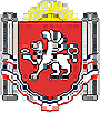 БОТАНИЧЕСКИЙ  СЕЛЬСКИЙ СОВЕТРАЗДОЛЬНЕНСКОГО РАЙОНАРЕСПУБЛИКИ КРЫМРЕШЕНИЕ20.04.2022 г.                              						 	№ 356Об утверждении  Порядка предоставления лицом, поступающим на должность руководителя муниципального казенного учреждения Ботанического сельского поселения Раздольненского района Республики Крым, а также на должность руководителя муниципального  унитарного предприятия Ботанического сельского поселения Раздольненского района Республики Крым сведений  о своих доходах, расходах, об имуществе и обязательствах имущественного характера, а также сведения о доходах, об имуществе и обязательствах имущественного характера своих супруга (супруги) и несовершеннолетних детейВ соответствии с пунктом  3.1., пунктом 4  части 1 статьи 8 Федерального закона от 25.12.2008 № 273-ФЗ «О противодействии коррупции»,  ч. 4 статьи 275 Трудового кодекса Российской Федерации, учитывая представление прокуратуры Раздольненского района  № Прдр-20350020 -321-21/-20350020 от 24.12.2021г., руководствуясь Уставом Муниципального образования Ботаническое сельское поселение Раздольненского района Республики Крым, Ботанический сельский советРЕШИЛ:	1.Утвердить Порядок предоставления лицом, поступающим на должность руководителя муниципального казенного учреждения Ботанического сельского поселения Раздольненского района Республики Крым, а также на должность руководителя муниципального  унитарного предприятия Ботанического сельского поселения Раздольненского района Республики Крым сведений  о своих доходах, расходах, об имуществе и обязательствах имущественного характера, а также сведения о доходах, об имуществе и обязательствах имущественного характера своих супруга (супруги) и несовершеннолетних детей согласно приложению.	2. Решение вступает в силу с момента официального опубликования (обнародования).	3.Обнародовать данное решение путем размещения на информационном стенде Ботанического сельского совета и на официальном сайте  администрации Ботанического сельского поселения Раздольненского района Республики Крым (http:// admbotanika.ru).	4.Контроль за исполнением настоящего решения возложить на Председателя Ботанического сельского совета - главу администрации Ботанического сельского поселения.Председатель Ботанического сельского совета – глава администрации Ботанического сельского поселения 				 М.А. ВласевскаяПриложениек решению Ботанического сельского совета Раздольненского района Республики Крымот 20.04.2022  № 356Порядок
 предоставления лицом, поступающим на должность руководителя муниципального казенного учреждения Ботанического сельского поселения Раздольненского района Республики Крым, а также  руководителем муниципального  унитарного предприятия Ботанического сельского поселения Раздольненского района Республики Крым	1. Настоящий Прядок определяет представление лицом, поступающим на  должность руководителя муниципального казенного учреждения Ботанического сельского поселения Раздольненского района Республики Крым, а также  руководителем муниципального  унитарного предприятия Ботанического сельского поселения Раздольненского района Республики Крым (далее - сведения о доходах, об имуществе и обязательствах имущественного характера).	2. Лицо,  поступающее на должность руководителя муниципального казенного учреждения или  муниципального  унитарного предприятия представляет :а) сведения о своих доходах, полученных от всех источников (включая доходы по прежнему месту работы или месту замещения выборной должности, пенсии, пособия, иные выплаты) за календарный год, предшествующий году подачи документов для замещения должности, а также сведения об имуществе, принадлежащем ему на праве собственности, и о своих обязательствах имущественного характера по состоянию на первое число месяца, предшествующего месяцу подачи документов для поступления на должность руководителя;б) сведения о доходах супруги (супруга) и несовершеннолетних детей, полученных от всех источников (включая заработную плату, пенсии, пособия, иные выплаты) за календарный год, предшествующий году подачи гражданином документов для замещения должности руководителя, а также сведения об имуществе, принадлежащем им на праве собственности, и об их обязательствах имущественного характера по состоянию на первое число месяца, предшествующего месяцу подачи гражданином документов для поступления на должность руководителя.	3. Руководитель муниципального казенного учреждения  и руководитель муниципального  унитарного предприятия (далее- Руководитель)  представляют ежегодно:	а) сведения о своих доходах, полученных за отчетный период (с 1 января по 31 декабря) от всех источников (включая денежное содержание, пенсии, пособия, иные выплаты), а также сведения об имуществе, принадлежащем ему на праве собственности, и о своих обязательствах имущественного характера по состоянию на конец отчетного периода;	б) сведения о доходах супруги (супруга) и несовершеннолетних детей, полученных за отчетный период (с 1 января по 31 декабря) от всех источников (включая заработную плату, пенсии, пособия, иные выплаты), а также сведения об имуществе, принадлежащем им на праве собственности, и об их обязательствах имущественного характера по состоянию на конец отчетного периода.	4. Сведения о доходах, об имуществе и обязательствах имущественного характера, предусмотренные пунктами 2 и 3 настоящего Порядка, представляются Руководителем ежегодно не позднее 30 апреля в орган, осуществляющий функции и полномочия учредителя муниципального казенного учреждения  и муниципального  унитарного предприятия. 	5. В случае если в представленных сведениях о доходах, об имуществе и обязательствах имущественного характера не отражены или не полностью отражены какие-либо сведения, либо имеются ошибки, Руководитель вправе представить уточненные сведения в течение одного месяца после окончания срока.	6. В случае непредставления по объективным причинам Руководителем сведений о доходах, об имуществе и обязательствах имущественного характера супруги (супруга) и несовершеннолетних детей данный факт подлежит рассмотрению комиссией по соблюдению требований к служебному поведению. 	7. Проверка достоверности и полноты сведений о доходах, об имуществе и обязательствах имущественного характера, представленных в соответствии с настоящим Порядком, осуществляется в соответствии с законодательством Российской Федерации.	8. Сведения о доходах, об имуществе и обязательствах имущественного характера, представляемые в соответствии с настоящим Порядком являются сведениями конфиденциального характера, если действующим законодательством они не отнесены к сведениям, составляющим государственную тайну.	Лица, виновные в их разглашении или использовании в целях, не предусмотренных законодательством Российской Федерации, несут ответственность в соответствии с законодательством Российской Федерации.	9. Сведения о доходах, расходах, об имуществе и обязательствах имущественного характера Руководителя, его супруги (супруга) и несовершеннолетних детей размещаются в информационно-телекоммуникационной сети Интернет на официальном сайте Администрации Ботанического сельского поселения в порядке, определяемом муниципальным правовым актом.	10. Сведения о доходах, об имуществе и обязательствах имущественного характера, представленные в соответствии с настоящим Порядком, и информация о результатах проверки достоверности и полноты этих сведений приобщаются к личному делу. Указанные сведения также могут храниться в электронном виде.	11. В случае непредставления или представления заведомо недостоверных или неполных сведений о доходах, об имуществе и обязательствах имущественного характера гражданин не может быть назначен на должность Руководителя, а Руководитель подвергается к ответственности в соответствии с законодательством.